Projectinventarisatie TGC.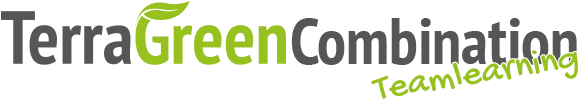 Gegevens Doel projectinventarisatie van te voren invullen (bijv: opmeten, beoordelen bodemkwaliteit, beoordeling beplanting, beoordeling risico’s / gevaarlijke situaties)Zijn er nog gesprekken geweest? Wat heeft dat opgeleverd?ObservatiesEvaluatie (Doelen behaald? Effectief gewerkt?)Acties	Actie door	StatusDatum bezoekTijd:vantotProject:Contactpersoon:Aanwezig:Afwezig:Datum volgend bezoek: